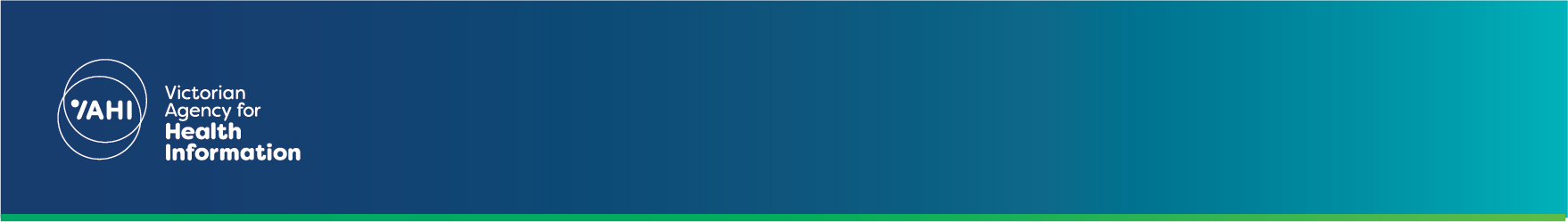 Contents Residential (CCU) 2021-22 Q2	2Residential (CCU) 2021-22 Q1–Q2	3Extended care 2021-22 Q2	4Extended care 2021-22 Q1–Q2	5Metropolitan PARC 2021-22 Q2	6Rural PARC 2021-22 Q2	7Metropolitan PARC 2021-22 Q1–Q2	8Rural PARC 2021-22 Q1–Q2	9Indicator descriptions and notes	10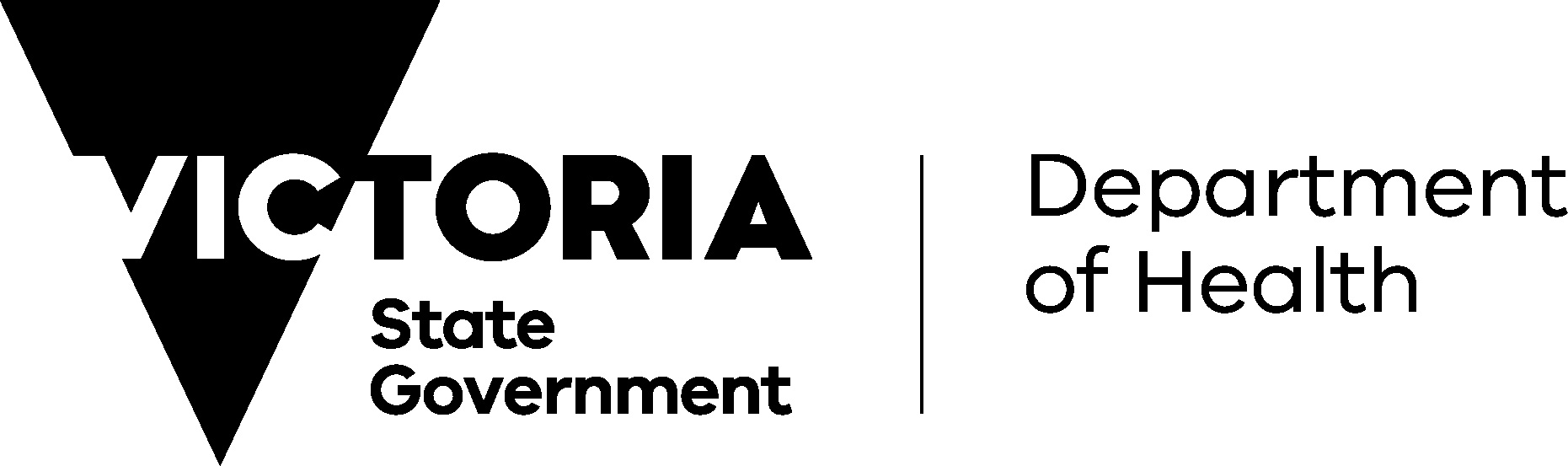 *Results from November 2020 to November 2021 were affected by industrial activity and should be interpreted with caution.*Results from November 2020 to November 2021 were affected by industrial activity and should be interpreted with caution.*Results from November 2020 to November 2021 were affected by industrial activity and should be interpreted with caution.*Results from November 2020 to November 2021 were affected by industrial activity and should be interpreted with caution.*Results from November 2020 to November 2021 were affected by industrial activity and should be interpreted with caution.*Results from November 2020 to November 2021 were affected by industrial activity and should be interpreted with caution.*Results from November 2020 to November 2021 were affected by industrial activity and should be interpreted with caution.*Results from November 2020 to November 2021 were affected by industrial activity and should be interpreted with caution.Indicator descriptions and notes**Youth PARC HoNOS KPIs reflect the scale applicable to the outcome measurement setting their subcentre was set up with (e.g. Dandenong Youth PARC is set up with an adult outcome measurement setting, so rates displayed here include HoNOS entries and exclude any HoNOSCA entries. Peninsula Youth PARC (16-17) subcentre is set up with a CAMHS outcome measurement setting, so rates displayed here include only HoNOSCA entries).*** PARC Clinical UpliftResidential (CCU)
2021-22 Q2Residential (CCU)
2021-22 Q2Beds per 
10,000 populationBed occupancy (incl leave)Leave days per occupied bed daysAverage duration of treatment to date (days)Consumers concurrently on a CTOHoNOS compliance*Average HoNOS at episode start*BASIS32 
offered*BASIS32 completed*Alfred HealthInner South East (The Alfred)0.891%0%327.031%35%14.04%4%Austin HealthNorth East (Austin)1.883%26%308.34%61%12.311%11%Eastern HealthCentral East (Box Hill)0.884%0%319.512%81%16.033%13%Eastern HealthOuter East (Maroondah)0.791%0%425.223%74%20.760%20%Eastern HealthTOTAL0.788%0%366.217%78%17.445%16%Melbourne HealthInner West (RMH)0.877%5%260.550%58%19.038%25%Melbourne HealthMid West (Sunshine)0.788%6%249.660%83%16.021%21%Melbourne HealthNorth West (Broadmeadows)0.770%6%325.629%96%14.873%58%Melbourne HealthNorthern0.795%0%814.138%61%8.057%39%Melbourne HealthTOTAL0.782%4%409.346%76%15.945%35%Monash HealthDandenong0.971%0%210.143%95%21.383%64%Monash HealthMiddle South (Monash Adult)0.979%0%181.648%97%21.769%56%Monash HealthTOTAL0.675%0%196.145%96%21.576%60%Peninsula HealthPeninsula1.195%9%629.440%100%22.870%67%St Vincent's HospitalInner East (St Vincent's)1.065%10%536.721%86%16.071%71%Mercy HealthSouth West (Werribee)0.674%0%494.032%75%10.050%39%TOTAL METRO0.882%5%385.234%78%17.649%37%Barwon HealthBarwon0.677%10%69.333%74%17.710%19%Bendigo HealthLoddon/Southern Mallee0.762%0%167.624%82%15.655%45%Goulburn Valley HealthGoulburn & Southern1.079%0%326.222%56%21.050%13%Latrobe RegionalGippsland0.974%8%131.016%20%14.521%21%Albury Wodonga HealthNorth East & Border3.276%6%1,103.710%50%13.842%26%TOTAL RURAL0.967%5%448.420%51%16.231%25%TOTAL STATEWIDE0.878%5%400.730%71%17.244%34%Residential (CCU)
2021-22 Q1–Q2Residential (CCU)
2021-22 Q1–Q2Beds per 
10,000 populationBed occupancy (incl leave)Leave days per occupied bed daysAverage duration of treatment to date (days)Consumers concurrently on a CTOHoNOS compliance*Average HoNOS at episode start*BASIS32 
offered*BASIS32 completed*Alfred HealthInner South East (The Alfred)0.892%0%343.330%54%12.237%27%Austin HealthNorth East (Austin)1.883%28%344.67%71%14.319%19%Eastern HealthCentral East (Box Hill)0.888%0%367.913%81%17.243%20%Eastern HealthOuter East (Maroondah)0.787%0%406.031%79%17.366%19%Eastern HealthTOTAL0.788%0%384.921%80%17.354%19%Melbourne HealthInner West (RMH)0.878%8%324.546%60%14.335%27%Melbourne HealthMid West (Sunshine)0.789%4%254.753%88%16.216%16%Melbourne HealthNorth West (Broadmeadows)0.774%3%325.326%96%13.276%65%Melbourne HealthNorthern0.788%0%831.048%64%11.755%45%Melbourne HealthTOTAL0.782%4%412.644%77%14.543%37%Monash HealthDandenong0.973%0%185.848%92%19.577%62%Monash HealthMiddle South (Monash Adult)0.984%0%199.963%87%20.865%50%Monash HealthTOTAL0.679%0%192.355%89%20.171%56%Peninsula HealthPeninsula1.195%5%600.642%100%23.377%68%St Vincent's HospitalInner East (St Vincent's)1.064%11%512.119%90%10.383%69%Mercy HealthSouth West (Werribee)0.680%0%430.734%81%9.859%46%TOTAL METRO0.883%5%379.137%81%16.754%40%Barwon HealthBarwon0.675%5%74.139%45%17.76%22%Bendigo HealthLoddon/Southern Mallee0.773%0%174.726%83%15.670%65%Goulburn Valley HealthGoulburn & Southern1.082%0%313.950%23%21.042%5%Latrobe RegionalGippsland0.977%4%107.629%39%16.235%29%Albury Wodonga HealthNorth East & Border3.285%4%1,163.911%56%14.048%22%TOTAL RURAL0.972%3%410.328%48%16.138%29%TOTAL STATEWIDE0.880%4%387.435%72%16.550%37%Extended care
2021-22 Q2Extended care
2021-22 Q2Bed occupancy (incl leave)Leave days per occupied bed daysAverage duration of treatment to date (days)Seclusions per 1,000 bed daysHoNOS compliance*Average HoNOS at episode start*BASIS32 
offered*BASIS32 completed*Austin HealthNorth East (Austin)85%0%1,021.10.065%15.243%13%Melbourne HealthMid West (Sunshine)99%3%1,155.726.893%22.793%21%Monash HealthCasey69%0%369.6100%23.00%0%Monash HealthDandenong78%1%764.70.398%11.594%29%Monash HealthTOTAL77%1%710.50.398%15.383%26%TOTAL METRO84%1%915.47.888%17.377%22%Ballarat HealthGrampians87%9%326.12.394%19.861%11%Bendigo HealthLoddon/Southern Mallee97%1%150.30.088%17.4Latrobe RegionalGippsland98%0%54.10.069%15.050%0%South West HealthSouth West Health Care94%12%227.00.083%11.00%0%TOTAL RURAL94%4%177.00.685%17.148%5%TOTAL STATEWIDE87%2%620.85.687%17.169%17%Extended care
2021-22 Q1–Q2Extended care
2021-22 Q1–Q2Bed occupancy (incl leave)Leave days per occupied bed daysAverage duration of treatment to date (days) Seclusions per 1,000 bed daysHoNOS compliance*Average HoNOS at episode start*BASIS32 
offered*BASIS32 completed*Austin HealthNorth East (Austin)85%0%1,025.40.973%16.057%11%Melbourne HealthMid West (Sunshine)100%2%1,148.018.395%22.095%27%Monash HealthCasey75%0%365.495%25.75%5%Monash HealthDandenong83%1%751.31.297%18.390%23%Monash HealthTOTAL82%1%693.51.297%19.977%20%TOTAL METRO87%1%898.55.990%18.778%20%Ballarat HealthGrampians89%7%316.75.582%17.947%9%Bendigo HealthLoddon/Southern Mallee97%1%118.60.089%15.8Latrobe RegionalGippsland96%1%55.80.040%15.019%0%South West HealthSouth West Health Care82%8%205.40.064%10.00%0%TOTAL RURAL93%3%141.91.476%15.727%3%TOTAL STATEWIDE88%2%551.04.584%16.764%16%Metropolitan PARC
2021-22 Q2Metropolitan PARC
2021-22 Q2Metropolitan PARC
2021-22 Q2Bed occupancy (incl leave)Average length of stay (days)Leave days per occupied bed daysAverage duration of treatment to date (days)Separations followed by an acute admissionConsumers concurrently on a CTOHoNOS compliance*Average HoNOS at episode start*Alfred HealthInner South East (The Alfred) **Alfred PARC63%13.90%13.210%14%32%9.0Austin HealthNorth East (Austin)Austin PARC46%16.00%15.80%3%80%14.1Eastern HealthCentral East (Box Hill) **Linwood House PARC56%14.30%14.917%3%100%15.0Eastern HealthOuter East (Maroondah) **Maroondah PARC58%13.00%12.08%4%98%14.7Eastern HealthTOTAL57%13.50%13.111%4%99%14.8Melbourne HealthInner West (RMH)Arion PARC69%22.71%99.36%35%95%9.4Melbourne HealthMid West (Sunshine) **Mid West PARC66%18.20%18.16%5%100%10.8Melbourne HealthNorth West (Broadmeadows)Broadmeadows PARC75%21.22%19.911%7%99%14.1Melbourne HealthNorthern **Northern PARC64%12.90%12.90%8%74%10.7Melbourne HealthTOTAL69%18.01%34.86%13%91%11.4Monash HealthCasey **Casey Adult PARC53%14.30%14.19%18%100%11.3Monash HealthCasey **Casey Extended PARC88%181.00%118.929%13%100%13.1Monash HealthCasey **Total 70%40.60%44.613%16%100%11.6Monash HealthDandenongDandenong Youth PARC*50%10.40%10.80%4%81%9.1Monash HealthDandenongSpringvale Women's PARC45%16.90%16.30%4%90%13.6Monash HealthDandenongTotal 48%12.50%12.80%4%85%10.8Monash HealthMiddle South (Monash Adult) **Clayton PARC62%17.30%16.312%18%77%10.4Monash HealthTOTAL60%21.60%24.27%11%88%11.0Peninsula HealthPeninsula **Peninsula PARC, Adult **78%16.14%15.35%0%100%16.1Peninsula HealthPeninsula **Peninsula PARC, Youth (16-17)42%10.30%10.420%0%100%13.5Peninsula HealthPeninsula **Peninsula PARC, Youth (18-25)70%15.23%15.16%0%100%16.5Peninsula HealthPeninsula **Total 70%15.23%14.77%0%100%15.9St Vincent's HospitalInner East (St Vincent's) **St Vincent's PARC83%16.513%18.27%9%98%15.4Mercy HealthSouth West (Werribee) **Werribee PARC86%19.50%20.814%25%84%8.3TOTAL METRO65%17.52%22.37%10%88%12.8TOTAL STATEWIDE66%17.44%20.89%10%78%12.6Rural PARC
2021-22 Q2Rural PARC
2021-22 Q2Rural PARC
2021-22 Q2Bed occupancy (incl leave)Average length of stay (days)Leave days per occupied bed daysAverage duration of treatment to date (days)Separations followed by an acute admissionConsumers concurrently on a CTOHoNOS compliance*Average HoNOS at episode start*Ballarat HealthGrampians **PARC, Adult74%21.37%22.816%20%51%8.4Barwon HealthBarwonBarwon PARC80%12.515%12.34%6%76%11.5Bendigo HealthLoddon/Southern MalleeBendigo PARC53%10.00%10.112%11%18%11.4Bendigo HealthOuter East (Maroondah)Bendigo Youth PARC*84%13.70%14.19%3%61%15.8Bendigo HealthTOTALTotal 68%11.90%12.211%7%41%15.0Goulburn Valley HealthGoulburn & SouthernGoulburn Valley MIF PARC71%15.30%14.27%9%56%9.0Latrobe RegionalGippslandPARCS - Prevention / Recovery Care Service62%19.750%24.70%0%76%11.2Mildura Base HospitalNorthern MalleePARC69%35.20%43.023%19%98%12.6Albury Wodonga HealthNorth East & BorderJarrah Retreat PARC70%22.82%21.216%7%74%17.7South West HealthSouth West Health CarePARC Inpat45%19.54%19.16%13%73%7.7TOTAL RURAL67%17.28%18.211%10%61%12.2TOTAL STATEWIDE66%17.44%20.89%10%78%12.6Metropolitan PARC
2021-22 Q1–Q2Metropolitan PARC
2021-22 Q1–Q2Metropolitan PARC
2021-22 Q1–Q2Bed occupancy (incl leave)Average length of stay (days)Leave days per occupied bed daysAverage duration of treatment to date (days) Separations followed by an acute admissionConsumers concurrently on a CTOHoNOS compliance*Average HoNOS at episode start*Alfred HealthInner South East (The Alfred) ***Alfred PARC65%15.20%16.07%11%55%12.0Austin HealthNorth East (Austin)Austin PARC50%16.43%17.82%3%37%14.5Eastern HealthCentral East (Box Hill) ***Linwood House PARC60%14.70%17.711%5%99%15.1Eastern HealthOuter East (Maroondah) ***Maroondah PARC66%13.10%13.89%5%99%15.8Eastern HealthTOTAL63%13.70%15.210%5%99%15.5Melbourne HealthInner West (RMH)Arion PARC73%28.92%70.910%30%94%9.5Melbourne HealthMid West (Sunshine) ***Mid West PARC65%15.30%16.111%8%98%10.5Melbourne HealthNorth West (Broadmeadows)Broadmeadows PARC81%22.12%22.47%7%98%13.8Melbourne HealthNorthern ***Northern PARC65%13.20%14.61%5%44%10.8Melbourne HealthTOTAL71%18.91%29.07%11%81%11.3Monash HealthCasey ***Casey Adult PARC59%15.60%16.07%14%100%10.9Monash HealthCasey ***Casey Extended PARC91%166.60%132.417%14%100%14.5Monash HealthCasey ***Total 75%36.40%40.88%14%100%11.4Monash HealthDandenongDandenong Youth PARC**52%9.00%9.62%4%84%11.7Monash HealthDandenongSpringvale Women's PARC45%15.90%16.52%4%90%13.2Monash HealthDandenongTotal 49%11.00%11.72%4%86%12.2Monash HealthMiddle South (Monash Adult) ***Clayton PARC65%17.90%19.212%18%81%11.3Monash HealthTOTAL63%19.40%22.16%10%89%11.8Peninsula HealthPeninsula ***Peninsula PARC, Adult ***81%16.73%16.94%3%99%16.7Peninsula HealthPeninsula ***Peninsula PARC, Youth (16-17)48%14.50%13.811%0%94%13.3Peninsula HealthPeninsula ***Peninsula PARC, Youth (18-25)75%16.42%16.75%0%97%15.8Peninsula HealthPeninsula ***Total 74%16.32%16.55%2%98%16.0St Vincent's HospitalInner East (St Vincent's) ***St Vincent's PARC84%16.813%21.23%8%93%15.8Mercy HealthSouth West (Werribee) ***Werribee PARC80%18.50%22.610%30%80%8.5TOTAL METRO68%17.52%21.56%9%85%13.1TOTAL STATEWIDE67%16.83%20.38%9%71%13.0Rural PARC
2021-22 Q1–Q2Rural PARC
2021-22 Q1–Q2Rural PARC
2021-22 Q1–Q2Bed occupancy (incl leave)Average length of stay (days)Leave days per occupied bed daysAverage duration of treatment to date (days)Separations followed by an acute admissionConsumers concurrently on a CTOHoNOS compliance*Average HoNOS at episode start*Ballarat HealthGrampians ***PARC, Adult74%21.38%22.416%17%58%10.3Barwon HealthBarwonBarwon PARC78%12.58%13.46%6%41%11.3Bendigo HealthLoddon/Southern MalleeBendigo PARC59%10.20%10.711%5%8%11.4Bendigo HealthOuter East (Maroondah)Bendigo Youth PARC**81%11.80%15.511%1%27%15.4Bendigo HealthTOTALTotal 70%11.00%13.111%3%19%14.7Goulburn Valley HealthGoulburn & SouthernGoulburn Valley MIF PARC63%13.10%14.09%10%35%10.6Latrobe RegionalGippslandPARCS - Prevention / Recovery Care Service58%16.133%20.04%2%84%11.3Mildura Base HospitalNorthern MalleePARC69%30.60%39.220%18%94%13.7Albury Wodonga HealthNorth East & BorderJarrah Retreat PARC71%22.62%22.615%5%81%17.6South West HealthSouth West Health CarePARC Inpat43%17.92%19.49%6%79%8.3TOTAL RURAL66%15.76%18.011%7%47%12.5TOTAL STATEWIDE67%16.83%20.38%9%71%13.0SettingKPIDescriptionTargetNotesResidential (CCU)Beds per 10,000 populationNumber of funded residential community care unit (CCU) beds per 10,000 population aged 18 to 64 years in the area mental health service.Population estimates are based on Victoria in Future 2019.Bed occupancy (incl leave)Rate of occupied bed hours (including leave) per funded bed hours within residential community care units (CCU).Leave days per occupied bed daysRate of leave days per occupied bed days within a residential unit.Measure can provide context around whether high levels of leave could be managed in a less restrictive environment.Average duration of treatment to date (days)Average duration of care to date (days) within a residential unit, including leave.This measure reports the actual length of care for services and is not dependant on separations or admission events.Consumers concurrently on a CTOPercentage of open residential episodes where the consumer was concurrently on a Community Treatment Order (CTO).Measure counts distinct episodes and not distinct consumers (a consumer may have more than 1 episode open during the reference period).HoNOS compliancePercentage of required collection events in a residential unit where a HoNOS outcome measurement scale (HNSADL/HoNOS65) was completed, excluding invalid HoNOS scores (more than two items rated as '9').85.0%Results during 2011, 2012, 2016, 2017 and from November 2020 to November 2021 were affected by industrial activity and should be interpreted with caution.Average HoNOS at episode startAverage HoNOS total score (HNSADL/HoNOS65) collected on residential episode start, excluding invalid HoNOS scores (more than two items rated as '9').Measure reports symptom severity at episode commencement. Dates used in measure calculation are based on HoNOS completion date. Results during 2011, 2012, 2016, 2017 and from November 2020 to November 2021 were affected by industrial activity and should be interpreted with caution.BASIS32 offeredPercentage of collection occasions in a residential setting where clinicians offered a relevant consumer self-assessment measurement scale (BASIS-32).Measure can be an indicator of services that actively seek consumer feedback and have systems in place to ensure that at a minimum the consumer measures are considered for collection. Results during 2011, 2012, 2016, 2017 and from November 2020 to November 2021 were affected by industrial activity and should be interpreted with caution.BASIS32 completedPercentage of collection occasions in a residential setting where consumers completed a relevant consumer self-assessment measurement scale (BASIS-32).Measure can be an indicator of services that actively seek consumer feedback and have systems in place to ensure that at a minimum the consumer measures are considered for collection. Results during 2011, 2012, 2016, 2017 and from November 2020 to November 2021 were affected by industrial activity and should be interpreted with caution.PARCBed occupancy (incl leave)Rate of occupied bed hours (including leave) per funded bed hours within prevention and recovery care (PARC) units.Average length of stay (days)Average length of stay (days) of separations from prevention and recovery care (PARC) units, excluding separations where the consumer was subsequently admitted to an acute inpatient unit.Leave days per occupied bed daysRate of leave days per occupied bed days within a prevention and recovery care (PARC) unit.Measure can provide context around whether high levels of leave could be managed in a less restrictive environment.Average duration of treatment to date (days)Average duration of care to date (days) within a prevention and recovery care (PARC) unit, including leave.This measure reports the actual length of care for services and is not dependant on separations or admission events.Separations followed by an acute admissionPercentage of separations from a prevention and recovery care (PARC) unit during the reference period where the consumer was readmitted (planned or unplanned) to any inpatient unit within 7 days of separation.Consumers concurrently on a CTOPercentage of open prevention and recovery care (PARC) episodes where the consumer was concurrently on a Community Treatment Order (CTO).Measure counts distinct episodes and not distinct consumers (a consumer may have more than 1 episode open during the reference period).HoNOS compliancePercentage of required collection events in a prevention and recovery care (PARC) unit where a HoNOS outcome measurement scale (HNSADL) was completed, excluding invalid HoNOS scores (more than two items rated as '9').85.0%Results during 2011, 2012, 2016, 2017 and from November 2020 to November 2021 were affected by industrial activity and should be interpreted with caution.Average HoNOS at episode startAverage HoNOS total score (HNSADL) collected on prevention and recovery care (PARC) episode start, excluding invalid scores (more than two items rated as '9').Measure reports symptom severity at episode commencement. Dates used in measure calculation are based on HoNOS completion date. Results during 2011, 2012, 2016, 2017 and from November 2020 to November 2021 were affected by industrial activity and should be interpreted with caution.Extended CareBed occupancy (incl leave)Rate of occupied bed hours (including leave) per funded bed hours within secure extended care units (SECU).Leave days per occupied bed daysRate of leave days per occupied bed days within a secure extended care unit (SECU).Measure can provide context around whether high levels of leave could be managed in a less restrictive environment.Average duration of treatment to date (days)Average duration of care to date (days) within a secure extended care unit (SECU), including leave.This measure reports the actual length of care for services and is not dependant on separations or admission events.Seclusions per 1,000 bed daysRate of ended seclusion episodes per 1,000 occupied bed days within secure extended care units (SECU), excluding leave, same day stays and units without a seclusion room.10.0Calculation of bed days involves converting minutes into days.HoNOS compliancePercentage of required collection events in a secure extended care unit (SECU) where a HoNOS outcome measurement scale (HNSADL) was completed, excluding invalid HoNOS scores (more than two items rated as '9').85.0%Results during 2011, 2012, 2016, 2017 and from November 2020 to November 2021 were affected by industrial activity and should be interpreted with caution.Average HoNOS at episode startAverage HoNOS total score (HNSADL) collected on secure extended care unit (SECU) episode start, excluding invalid scores (more than two items rated as '9').Measure reports symptom severity at episode commencement. Dates used in measure calculation are based on HoNOS completion date. Results during 2011, 2012, 2016, 2017 and from November 2020 to November 2021 were affected by industrial activity and should be interpreted with caution.BASIS32 offeredPercentage of collection occasions in a secure extended care unit (SECU) where clinicians offered a relevant consumer self-assessment measurement scale (BASIS-32).Measure can be an indicator of services that actively seek consumer feedback and have systems in place to ensure that at a minimum the consumer measures are considered for collection. Results during 2011, 2012, 2016, 2017 and from November 2020 to November 2021 were affected by industrial activity and should be interpreted with caution.BASIS32 completedPercentage of collection occasions in a secure extended care unit (SECU) where consumers completed a relevant consumer self-assessment measurement scale (BASIS-32).Measure can be an indicator of services that actively seek consumer feedback and have systems in place to ensure that at a minimum the consumer measures are considered for collection. Results during 2011, 2012, 2016, 2017 and from November 2020 to November 2021 were affected by industrial activity and should be interpreted with caution.To receive this publication in an accessible format phone (03) 9096 1878, using the National Relay Service 13 36 77 if required, or email Victorian Agency for Health Information <vahi@vahi.vic.gov.au>Authorised and published by the Victorian Government, 1 Treasury Place, Melbourne.© State of Victoria, Department of Health January 2022.Available from Extended treatment mental health performance indicator reports page < https://www2.health.vic.gov.au/mental-health/research-and-reporting/mental-health-performance-reports/extended-treatment-performance-indicator-reports> on the Health.vic website.